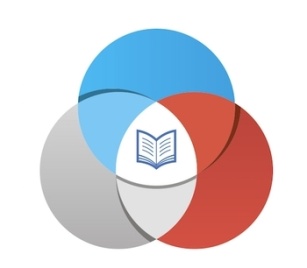 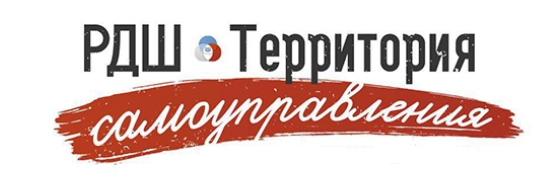 Сроки проведенияУровеньНазваниеНаправлениеОтветственныеВ течение месяцашкольныйУчастие в мероприятиях , проводимых в рамках месячника оборонно-массовой и военно-спортивной работыВоенно-патриотическое направлениеГиоева Э.Х., зам.директора,актив РДШоктябрьшкольныйПрием в ряды РДШ2  -  4 классыГиоева Э.Х., зам.директора,Габараева И.Р., координатор РДШ,актив РДШВ течение месяцашкольныйУроки МужестваВоенно-патриотическое направлениеГиоева Э.Х., зам.директора В  течение полугодиярегиональныйУчастие в конкурсах, акциях Личностное развитиеГиоева Э.Х., зам.директора В  течение полугодияшкольный«Мы за чистую школу»Экологическое направлениеГиоева Э.Х., зам.директора Дзукаева ФатимаапрельрегиональныйДень здоровья «Будь здоров!»Гражданская активностьГиоева Э.Х., зам.директора актив РДШапрельшкольныйПрием в ряды РДШ1  классыГиоева Э.Х., зам.директора,Габараева И.Р., координатор РДШ,актив РДШСроки проведенияУровеньНазваниеНаправлениеОтветственныеапрельшкольныйПодготовка к смотру строя и песниВоенно-патриотическое направлениеГиоева Э.Х., кл. рук. актив РДШВ  течение полугодиярегиональныйВедение информационной ленты на официальном сайте школы и  в электронной газете « Планета…»Информационно-медийное направлениеГиоева Э.Х., зам.директора, Кцоева Б.К., координатор пресс-центра РДШ,  актив РДШВ  течение полугодияфедеральныйПодготовка к Параду Победы,  к акции «Бессмертный полк» Военно-патриотическое направлениеГиоева Э.Х., зам.директора по ВРмайрегиональный«Сделано с заботой»( посещение ветеранов и пожилых людей с подарками, изготовленными учащимися)Гражданская активностьГиоева Э.Х., зам.директора  актив РДШмайшкольныйПоследний звонокГражданская активностьГиоева Э.Х., зам.директора актив РДШиюньрегиональныйДень защиты детейЛичностное развитиеГиоева Э.Х., зам.директора актив РДШ